Masa de texto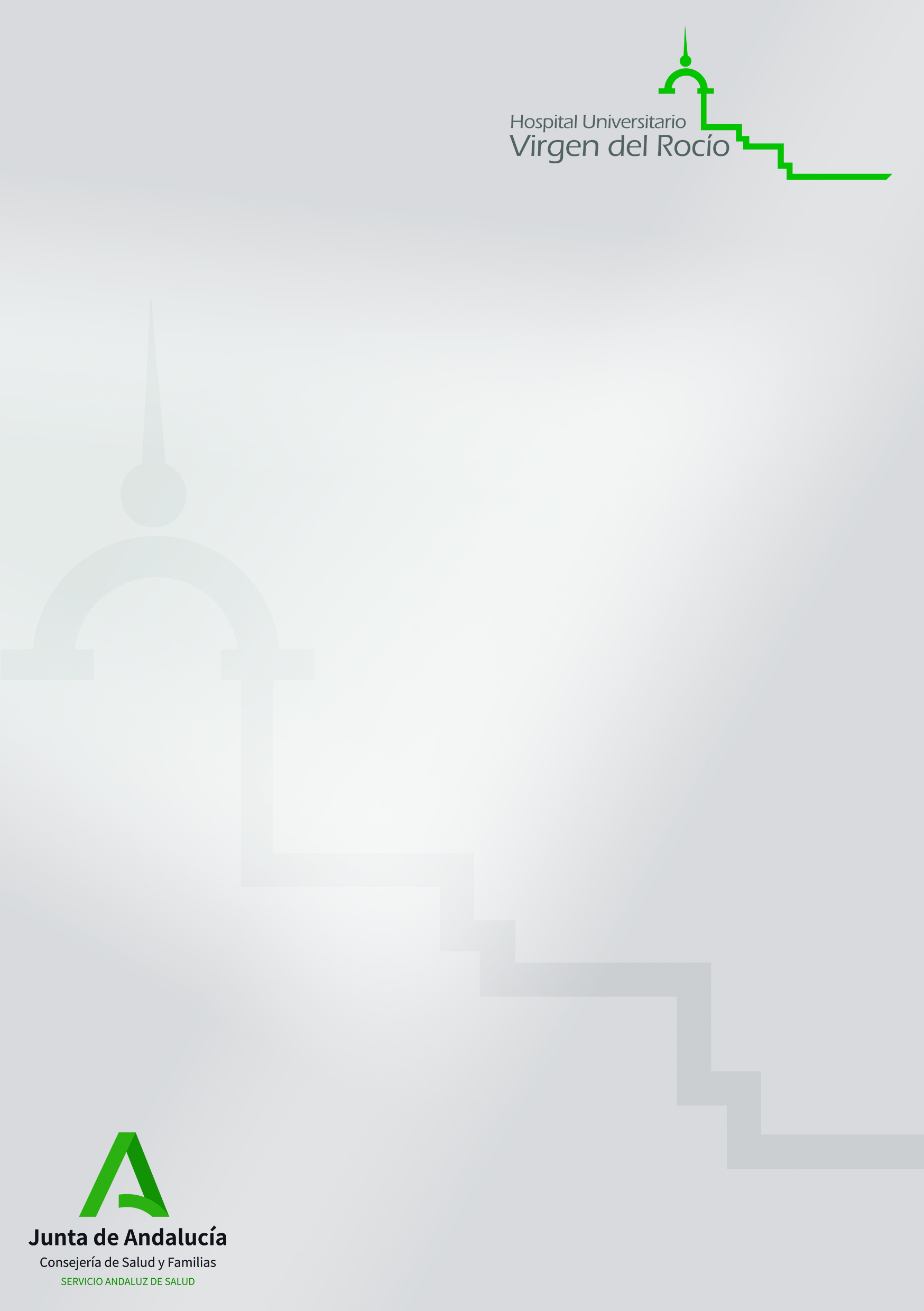 